PEMERINTAH PROVINSI SUMATERA UTARA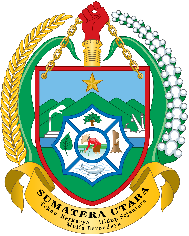 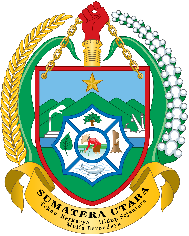                              BADAN PENGHUBUNG              Jl. Jambu No. 29, Menteng, Jakarta 10350 – Telp. (021) 3150637, 3919852; Fax. (021) 3140818                                                        e-mail : badan_penghubung@sumutprov.go.id SURAT PERJANJIANPaket Pekerjaan ………………………………………………….Nomor : ……………………………………….SURAT PERJANJIAN ini berikut semua lampirannya (selanjutnya disebut “Kontrak”) dibuat dan ditandatangani di __________ pada hari __________ tanggal __ bulan __________ tahun ____________ [tanggal, bulan dan tahun diisi dengan huruf]  antara:  yang bertindak untuk dan atas nama Pemerintah Provinsi Sumatera Utara berdasarkan Surat Keputusan Gubernur Sumatera Utara Nomor …………………………. tanggal …………………………. tentang Pengguna Anggaran/Barang, Bendahara Penerimaan dan Bendahara Pengeluaran pada Badan Penghubung Daerah Provinsi Sumatera Utara dalam rangka pengelolaan keuangan daerah T.A. 2023 selanjutnya disebut “Pejabat Penandatangan Kontrak”, dengan:selanjutnya disebut “Penyedia”.PARA PIHAK MENERANGKAN TERLEBIH DAHULU BAHWA:Telah diadakan proses pemilihan penyedia yang telah sesuai dengan ketentuan Peraturan Lembaga Kebijakan Pengadaan Barang/Jasa Pemerintah Republik Indonesia Nomor 5 Tahun 2021 Tentang Pedoman Pengadaan Barang/Jasa Yang Dikecualikan Pada Pengadaan Barang/Jasa Pemerintah;Bahwa Penyedia adalah yang paling berhak penuh dan pemilik sah sebidang tanah Hak Milik yang diuraikan dalam Nomor Sertifikat Tanah……………….., yang terletak di. ………………………, dan diuraikan lebih lanjut dalam nomor gambar situasi………………, seluas ………….m2 (…..dalam huruf), dan selanjutnya disebut “Tanah”;Bahwa Penyedia akan menyewakan Tanah tersebut diatas kepada Pejabat Penandatangan Kontrak;Pejabat Penandatangan Kontrak dan Penyedia menyatakan memiliki kewenangan untuk menandatangani Kontrak ini, dan mengikat pihak yang diwakili;Pejabat Penandatangan Kontrak dan Penyedia mengakui dan menyatakan bahwa sehubungan dengan penandatanganan Kontrak ini masing-masing pihak:telah dan senantiasa diberikan kesempatan untuk didampingi oleh advokat;menandatangani Kontrak ini setelah meneliti secara patut;telah membaca dan memahami secara penuh ketentuan Kontrak ini;telah mendapatkan kesempatan yang memadai untuk memeriksa dan mengkonfirmasikan semua ketentuan dalam Kontrak ini beserta semua fakta dan kondisi yang terkait.MAKA OLEH KARENA ITU, Pejabat Penandatangan Kontrak dan Penyedia dengan ini bersepakat dan menyetujui hal-hal sebagai berikut:Pasal 1HAK DAN KEWAJIBANPenyedia dalam masa sewa-menyewa ini sama sekali tidak diperbolehkan mengambil uang sewa tambahan lagi dari Pejabat Penandatanganan Kontrak dengan mengemukakan dalih atau alasan apapun juga;Pejabat Penandatanganan Kontrak berhak sepenuhnya untuk menggunakan Tanah yang disewanya dengan perjanjian ini untuk ( ---------------------------- ) atas tanggung jawab Pejabat Penandatanganan Kontrak sendiri dan dengan memperhatikan serta mentaati segala peraturan-peraturan hukum yang berlakuPejabat Penandatanganan Kontrak diwajibkan untuk memelihara Tanah yang disewanya dengan sebaik-baiknya dengan ongkos atau biaya pemeliharaan Pejabat Penandatanganan Kontrak sendiriSetelah Perjanjian sewa-menyewa ini berakhir, Pejabat Penandatanganan Kontrak diwajibkan untuk menyerahkan kembali Tanah yang disewanya dalam keadaan kosong dan terawat baik.Sejak sebelum hingga waktu ditandatanganinya perjanjian ini segala macam pajak, iuran, dan pungutan uang yang berhubungan dengan Tanah masih menjadi kewajiban dan tanggung jawab Penyedia;Setelah ditandatanganinya perjanjian ini dan seterusnya segala macam pajak, iuran, dan pungutan uang yang berhubungan dengan TANAH menjadi kewajiban dan tanggung jawab Pejabat Penandatanganan Kontrak;Perbuatan atau tindakan yang melanggar hukum yang dilakukan Pejabat Penandatanganan Kontrak sepenuhnya menjadi tanggung jawab Pejabat Penandatanganan KontrakPasal 2HARGA SEWA, SUMBER PEMBIAYAAN DAN PEMBAYARANHarga Sewa Tanah termasuk Pajak Pertambahan Nilai (PPN) yang diperoleh berdasarkan hasil negosiasi sebagaimana tercantum dalam Berita Acara Hasil Negosiasi sebesar Rp. ………………. (………dalam huruf)Kontrak ini dibiayai dari APBD Provinsi Sumatera Utara Tahun Anggaran 2023  dengan kode akun kegiatan ………………………..;Pembayaran untuk kontrak ini dilakukan ke Bank …….. nomor : ………….. atas nama Penyedia : ………………... dengan cara sekaligusBatas akhir waktu yang disepakati untuk pembayaran oleh Pejabat Penandatangan Kontrak adalah ........... (...... dalam huruf .........) hari kerja terhitung sejak tanggak kontrak dan kelengkapan dokumen penunjang yang tidak diperselisihkan diterima oleh Pejabat Penandatangan Kontrak.Pasal 3DOKUMEN KONTRAKKelengkapan dokumen-dokumen berikut merupakan satu kesatuan dan bagian yang tidak terpisahkan dari Kontrak ini terdiri dari adendum Kontrak (apabila ada);Surat Perjanjian;Berita Acara Hasil Negosiasi;Surat Pernyataan Pakta Integritas;Surat Pernyataan;Identitas Pemilik;Pasal 4MASA KONTRAKMasa Kontrak adalah jangka waktu berlakunya Kontrak ini terhitung sejak tanggal penandatangananan Kontrak sampai dengan Tanggal ………………………..;Perjanjian ini tidak berakhir karena salah satu pihak meninggal dunia, melainkan akan tetap bersifat turun-temurun dan harus dipatuhi oleh para ahli waris atau penerima hak masing-masing pihak;Perjanjian ini juga tidak berakhir apabila Tanah tersebut di atas dijual oleh Penyedia atau karena sebab apapun juga yang menyebabkan hak pemilikan atas Tanah beralih kepada orang atau pihak lain.Pihak yang menjadi pemilik baru atas Tanah tersebut di atas tetap diwajibkan mematuhi dan melaksanakan perjanjian ini sebagaimana seharusnya;Setelah jangka waktu tersebut lampau, maka sewa-menyewa ini dapat diperpanjang untuk jangka waktu dan dengan syarat-syarat serta ketentuan-ketentuan yang akan ditentukan dalam Surat Perjanjian tersendiriPasal 5PEMUTUSAN KONTRAK, DAN DENDAPemutusan Kontrak dapat dilakukan oleh Pejabat Penandatangan Kontrak atau Penyedia;Apabila Pejabat Penandatanganan Kontrak melakukan pelanggaran atau tidak mentaati perjanjian ini maka Penyedia berhak untuk minta perjanjian ini dibatalkan;Pemutusan kontrak dilakukan sekurang-kurangnya 14 (empat belas) hari kalender setelah Pejabat Penandatangan Kontrak/Penyedia menyampaikan pemberitahuan rencana Pemutusan Kontrak secara tertulis kepada Penyedia/Pejabat Penandatangan Kontrak;Apabila Penyedia melakukan pelanggaran atau tidak mentaati perjanjian ini maka Penyedia wajib memberikan atau membayar ganti rugi kepada Pejabat Penandatanganan Kontrak sebesar 1/1000 (satu perseribu) dari nilai Kontrak (sebelum PPN).  Dengan demikian, Pejabat Penandatangan Kontrak dan Penyedia telah bersepakat untuk menandatangani Kontrak ini pada tanggal tersebut di atas dan melaksanakan Kontrak sesuai dengan ketentuan peraturan perundang-undangan di Republik Indonesia dan dibuat dalam 2 (dua) rangkap, masing-masing dibubuhi dengan meterai, mempunyai kekuatan hukum yang sama dan mengikat bagi para pihak, rangkap yang lain dapat diperbanyak sesuai kebutuhan tanpa dibubuhi meterai.Nama:………………………….NIP:………………………….Jabatan:Kepala Badan Penghubung Daerah Provinsi Sumatera UtaraBerkedudukan di:Jalan Jambu No.29 Menteng, Jakarta Pusat Nama	:Berkedudukan di:No. KTP:Untuk dan atas namaPenyedia………………………..Untuk dan atas namaPengguna AnggaranKepala Badan PenghubungProvinsi Sumatera Utara…………………………..NIP. …………………………